FICHA RESUMENANTECEDENTESEjecutores del proyectoEl Gobierno Autónomo Descentralizado de Tonchigüe, a través de sus representantes será los responsable de la ejecución de este proyecto en coordinación con las diferentes organizaciones de la parroquia.LocalizaciónLa parroquia Tonchigüe se  encuentra ubicado en el Cantón Atacames. Limita Norte:  Parroquia Océano Pacífico; Sur:  Parroquia Cabo San Francisco; Este: Parroquia Súa; Oeste: Parroquias Galera y Cabo San Francisco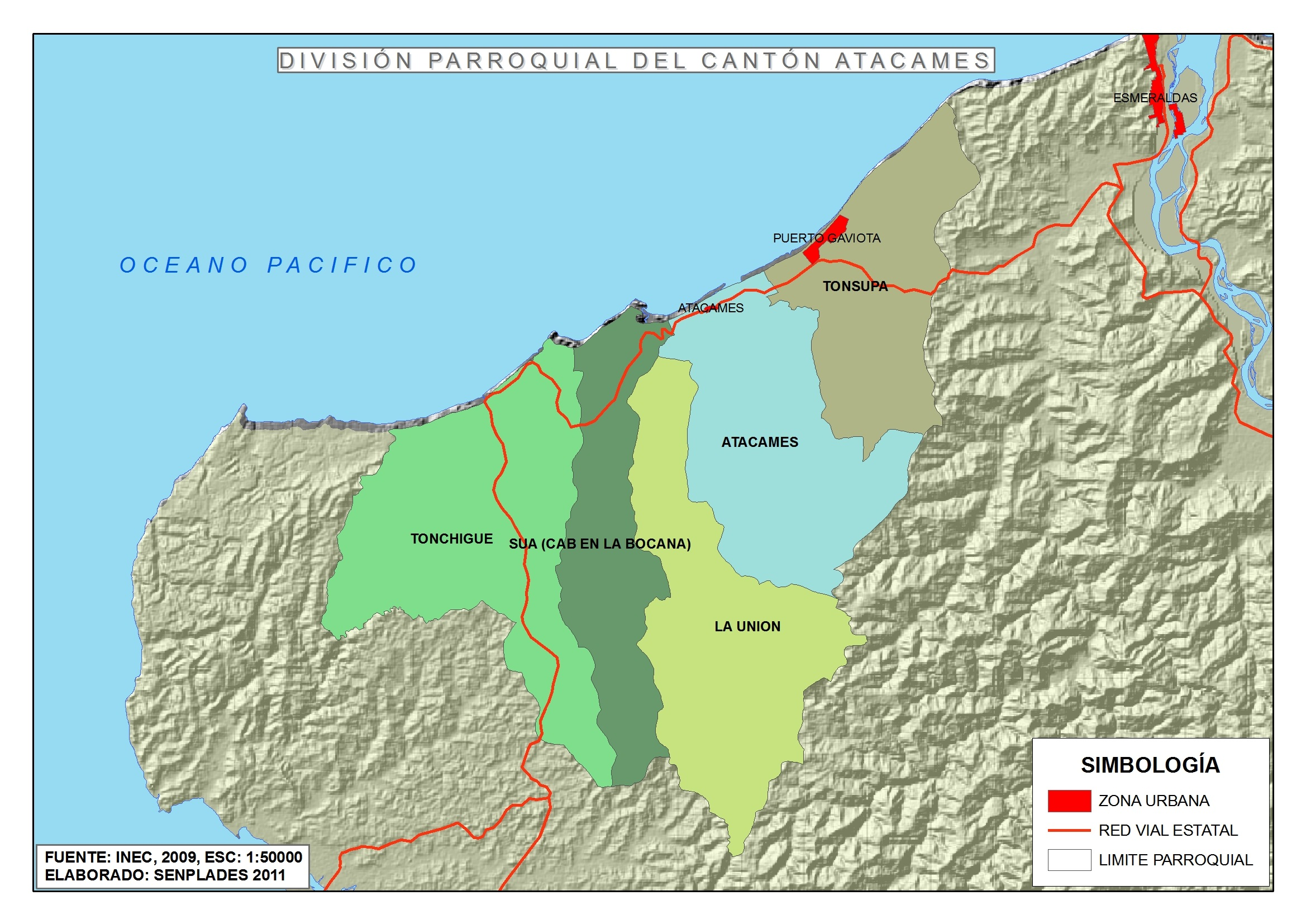 La parroquia tiene una superficie 138,28 Km2. aproximadamente, y se encuentra a 18 Km. de Atacames. posee una población de 8.001 habitantes según el Censo de Población y Vivienda 2010. La población de mujeres en la parroquia asciende a 48,12% y la población de hombres alcanza un a 51,88%, con una tasa de crecimiento de 4,25.El proyecto se realizará en  la Parroquia de Tonchigüe del cantón Atacames Provincia de Esmeraldas, con la participación de sus organizaciones, sectores y comunidades, cantones y provincias vecinas, instituciones educativas, GAD Municipal Atacames, Ministerio de Turismo, Ministerio de Cultura entre otros.PARROQUIALIZACIÓNTonchigüe se creó como parroquia el 21 de noviembre de 1955 y, según versiones de antiguos moradores de esta localidad, la erección parroquial se logró gracias al impulso, del entonces diputado, Julio Plaza Ledesma, quien también, en el mismo año, impulsó la creación de otras dos parroquias que hoy pertenecen al cantón Atacames, esto es a Súa y La Unión.Patrimonio y expresiones culturalesPara el presente análisis se tomará en consideración las manifestaciones culturales del cantón Atacames por su gran variedad de expresiones representativas y reconocidas por los pobladores, debido a su gran riqueza étnica, natural y cultural.Como se puede apreciar, en el cantón Atacames, existe sin número de manifestaciones culturales que están en estrecha relación con la naturaleza y con las tradiciones de la nacionalidad Afroesmeraldeña.Dentro de estas manifestaciones se pueden destacar algunas importantes como:• La Marimba: La marimba es el instrumento que da nombre a este género musical, guarda notable similitud con los xilófonos o balafones africanos. Es un instrumento de 24 teclas de distinta longitud y sonoridad, construidas de chonta dura. Las teclas se golpean con unas baquetas del mismo material y bajo ellas se colocan unos resonadores de caña guadua. La	marimba es normalmente acompañada por dos cununos, guasás y maracas (Afroecuatoriano, 2009). Al ritmo de la marimba se desarrollan los bailes típicos del lugar como: el bambuco, el patacoré, el pangorita, el fabriciano y la caderona.• El Arrullo: Es muy parecido a la marimba, pero no contiene este instrumento. El arrullo es un canto con temas religiosos, históricos, y de sufrimiento del pueblo negro. Es una música que se interpreta siempre en acontecimientos religiosos, fiestas patronales, velorios, Navidad o Semana Santa. El canto es muy repetitivo y los arrulladores suelen recurrir al alcohol para poder sostenerlo durante horas. La finalidad del arrullo no es la diversión, como en la músicade marimba, si no un objetivo mágico religioso (Afroecuatoriano, 2009).La Comunidad.  Su genteEl hombre y la mujer nacen y se desarrollan en el seno de una sociedad condicionada y enriquecida por una cultura que se trasmite de generación en generación.   Tonchigüe, al igual que otros pueblos vive la proliferación de estilos culturales provocados por la migración, la influencia de los medios de comunicación.  Los niños y jóvenes no son todos iguales, hay entre ellos distintas formas de ver el mundo, de vivir en el campo o ciudad, de estéticas expresadas en el vestir, la música, los alimentos entre otros.La religiosidad del pueblo condiciona su lectura de la historia y a través de ella se manifiesta también la cultura en los ritos, mitos, símbolos, fiestas a pesar de la presencia de la Iglesias ubicadas en el centro parroquial y sus comunidades.Es muy importante destacar la presencia de jóvenes de Tonchigüe en el rescate de nuestras tradiciones y cultura, ya que en la imagen y herencia de nuestros antepasados muy venida a menos en los últimos años en nuestra Parroquia, los planteles educativos han tomado la responsabilidad de formar grupos de danza y coreografía, dando así la posibilidad de incentivar a los jóvenes para rescatar de alguna manera la cultura y tradición de la parroquia.Tonchigüe desde la época anterior mantuvo tradiciones afrodescendientes y costumbres, destacándose en el arte, música, deportes y los bien reconocidos danzantes o bailarines, que en diferentes épocas representaron a esta población.Actividad económica:Según datos del censo INEC 2010, en la parroquia Tonchigüe se registra un total de 2724 personas que se encuentran económicamente activas. En el sector rural existen más personas ocupadas en comparación al sector urbano, este fenómeno se presenta debido a que en las parroquias rurales se encuentran las playas del cantón, lo que ha generado una alta oferta laboral en diferentes áreas de servicio. Es importante considerar que tanto en el área urbana como rural hay más personas inactivas que económicamente activas, esto se debe a que existe un gran número de estudiantes que todavía no han empezado a trabajar, además, las mujeres del hogar ayudan en las actividades agrícolas, de pesca y recolección de conchas y no reciben remuneración económica, pero son labores sociales y económicamente importantes dentro de cada núcleo familiar.En la parroquia, la actividad agrícola es secundaria para la economía local, existen pocas familias que se dedican al cultivo de tabaco, café, cacao, banano, palma africana y frutas tropicales, se los realice sin riego, lo cual dificulta la producción en gran escala y dada la topografía del terreno que en su mayorparte es forestal. La actividad agrícola está actualmente asociada a la estación lluviosa por lo que no tiene la posibilidad de extenderse durante todo el año y aprovechar la existencia de suelos aptos para la agricultura. Para potenciar esta actividad, se debe contar con un sector capacitado y con acceso a créditos, construcción de sistemas de riego que garantice la disponibilidad de agua, capacitación en cultivos orgánicos y micro crédito.Por otra parte, la pesca artesanal es en una importante fuente de ingresos para los habitantes de la parroquia contribuyendo activamente a la economía de Tonchigüe. Los recursos marinos de peces (corvina, pargo, lisa, atún, entre otros), son abundantes y variados constituyéndose en rubro importante de su economía. En la parroquia se encuentra camaroneras (crianza, alimentación ycontrol de los camarones), con infraestructura de piscinas, precriaderos, reservorio, retro lavado, muros, y canales de drenaje. Este tipo de compañías tienen una gran oferta laboral para la población de la parroquia, dentro de las cuales tenemos la Camaronera Tonchigüe y la Camaronera El Rosario. En lo referente a la actividad comercial hay se puede encontrar una serie de tienda de abarrotes, bancos, restaurantes, locales artesanales, ferreterías, a los que se dedica los habitantes de la parroquia y ayudan en la prestación de servicios para los turistas.Siendo una zona forestal se cultivan especies tales como: Chanúl, balsa, laurel, sande, guayacán y tangaré. Para sus riegos utilizan el agua de lluvia.PROBLEMASÁRBOL DE PROBLEMAS:ÁRBOL DE OBJETIVOS:OBJETIVOS DEL PROYECTOObjetivo generalFortalecer la actividad cultural y turística de la Parroquia a través de su aniversario de parroquializacion, que permitan recuperar el sentido de pertenencia de sus habitantes y fortalecer la economía de los que habitan en Tonchigüe.Objetivos específicos Potenciar el Aniversario de Parroquialización.Contribuir al fortalecimiento de la economía de los habitantes de Tonchigüe.Promocionar los atractivos culturales y turísticos de la Parroquia.Dinamizar la economía de la parroquiaJustificativo:La Constitución de Ecuador en su Art. 1.- El Ecuador es un Estado constitucional de derechos y justicia, social, democrático, soberano, independiente, unitario, intercultural, plurinacional y laico. Se organiza en forma de república y se gobierna de manera descentralizada.La Constitución de Ecuador en su Art. 3.- Son deberes primordiales del Estado: Numeral 7. Proteger el patrimonio natural y cultural del país.La Constitución de Ecuador en su Art. 21.- Las personas tienen derecho a construir y mantener su propia identidad cultural, a decidir sobre su pertenencia a una o varias comunidades culturales y a expresar dichas elecciones; a la libertad estética; a conocer la memoria histórica de sus culturas y a acceder a su patrimonio cultural; a difundir sus propias expresiones culturales y tener acceso a expresiones culturales diversas.El Código de Organización Territorial Autonomía y Descentralización  COOTAD, en su Art. 3.- Principios.- El ejercicio de la autoridad y las potestades públicas de los gobiernos autónomos descentralizados se regirán por los siguientes principios: La igualdad de trato implica que todas las personas son iguales y gozarán de los mismos derechos, deberes y oportunidades, en el marco del respeto a los principios de interculturalidad y plurinacionalidad, equidad de género, generacional, los usos y costumbres.El Código de Organización Territorial Autonomía y Descentralización  COOTAD, en su Art. 4.- Fines de los gobiernos autónomos descentralizados.- Dentro de sus respectivas circunscripciones territoriales son fines de los gobiernos autónomos descentralizados: e) La protección y promoción de la diversidad cultural y el respeto a sus espacios de generación e intercambio; la recuperación, preservación y desarrollo de la memoria social y el patrimonio cultural.El Código de Organización Territorial Autonomía y Descentralización  COOTAD, en su Art. 67.- Atribuciones de la junta parroquial rural.- A la junta parroquial rural le corresponde: r) Impulsar la conformación de organizaciones de la población parroquial, tendientes a promover el fomento de la producción, la seguridad ciudadana, el mejoramiento del nivel de vida y el fomento de la cultura y el deporte.El Código de Organización Territorial Autonomía y Descentralización  COOTAD, en su Art. 316.- Sesiones.- Los órganos legislativos de los gobiernos autónomos descentralizados, tendrán cuatro clases de sesiones: 4. Conmemorativa.El 21 de noviembre se celebra el Aniversario de Parroquialización,  al conmemorarse 68 años de Parroquialización, las conmemoraciones se representan de una manera viva y multicolor de la riqueza cultural de Tonchigüe, Las celebraciones son civiles y en otra época del año  religiosas que tiene como patrono a la Virgen de Monserrate y en navidad la del niño Jesús, Esta fiesta se celebra con mucho fervor, con la presencia de todos los habitantes de la parroquias, comunidades y turistas. En cuanto a las celebraciones civiles estas giran en torno al aniversario de parroquializacion,  reuniéndose el comité de cultura presidido por la vicepresidente de la Parroquia, donde preparan un nutrido programa que inician con el engalanamiento de la cabecera parroquial, pregón de las fiestas que se realizan el 24 de noviembre continuado con la elección, proclamación y coronación de la reina de la parroquia, continuando el resto de días con  jornadas deportivas, juegos ancestrales, show artísticos, presentación de actos culturales,  concluyendo el ultimo día con el Desfile cívico cultural , la sesión solemne y el baile popular. Tonchigüe cuenta con una gastronomía exquisita siendo un elemento que no puede faltar en las fiestas, donde se preparan camarón de río, langosta, langostino, minchilla, animales de monte, gallina criolla, siendo el encocado la preparación autóctona, la música tradicional son muy importantes en las celebraciones cívicas.En la actualidad este festejo ha permitido rescatar la cultura y tradición que existe en la parroquia  y en cada una de sus comunidades, ya que se realiza los juegos tradicionales y  danzas folclóricas.Definir las raíces culturales de la Parroquia de Tonchigüe es encontrar la identidad de un pueblo, que responde a un proceso dinámico que se ha dado a lo largo del tiempo y por influencia de diversos factores. Para llegar a lo que somos, primero tuvimos que definir un espacio geográfico cuyas características son las primeras que pesan en nuestra condición humana y en nuestra conducta como como personas y como sociedad.Por tal razón se hace necesario  impulsar acciones, eventos, rescates tradicionales y religiosos, mismas que permitirán promover el desarrollo de la  cultura y el bienestar social, con una activa participación ciudadana que fomente el mejoramiento de la capacidad de oferta y promoción  cultural; además contar con espacios que ayuden a potenciar las cualidades de cada individuo en su tierra.            En este marco, es necesario reactivar el ámbito cultural en nuestra parroquia, brindar espacio adecuados para que los jóvenes, niños, adultos mayores y demás personas recuperen el sentido de pertenencia. Todo esto lo podemos lograr si invertimos en este tipo de eventos, gracias al empoderamiento de las autoridades y los habitantes.BENEFICIARIOS DIRECTOSDirectamente se beneficiarán las comunidades de la  Parroquia, sus habitantes y visitantes que se den cita para disfrutar de los eventos programados por las Festividades culturales de aniversario,  que en este año se realizarán de manera especial ya que contarán con la participación de las diferentes comunidades de la parroquia  con sus bailes, danzas típicas, la gastronomía, los deportes entre otros con el propósito de rescatar y fomentar la cultura en la parroquia.    BENEFICIARIOS INDIRECTOSIndirectamente se beneficiarán la población del cantón Atacames, Muisne y Esmeraldas.Organizaciones y personas encargadas de poner en marcha este proyecto:–         GAD Municipal de Atacames–         GAD Parroquial de Tonchigüe–         Comité de Cultura–         Organizaciones–         Centros EducativosDESCRIPCIONCOMPONENTES:PRESUPUESTO  DEL PROYECTOEl Costo del proyecto es de 14.400,00 dólares; presupuesto que se utilizará para el  Aniversario de Parroquializacion de Tonchigüe,  con el aporte económico del GAD Parroquial de Tonchigüe, GAD Municipal del Atacames, miembros de la comunidad con aporte en especie.CRONOGRAMA DE ACTIVIDADESCONCLUSIONESAl examinar la realidad dentro de la parroquia se evidencia la falta de trabajo y compromiso con la cultura, podemos concluir que:La cultura, merecen la atención de todos los sectores de la sociedad.El propósito del proyecto es contribuir al desarrollo de la cultura de la parroquia.ANEXOS–          Certificación presupuestaria–          Certificación POAAtentamente, GOBIERNO PARROQUIAL TONCHIGÜEGOBIERNO PARROQUIAL TONCHIGÜEGOBIERNO PARROQUIAL TONCHIGÜEGOBIERNO PARROQUIAL TONCHIGÜEGOBIERNO PARROQUIAL TONCHIGÜEGOBIERNO PARROQUIAL TONCHIGÜEGOBIERNO PARROQUIAL TONCHIGÜEGOBIERNO PARROQUIAL TONCHIGÜEGOBIERNO PARROQUIAL TONCHIGÜEGOBIERNO PARROQUIAL TONCHIGÜEGOBIERNO PARROQUIAL TONCHIGÜEESMERALDASESMERALDASESMERALDASESMERALDASESMERALDASESMERALDASESMERALDASESMERALDASESMERALDASESMERALDASESMERALDASNombre del Proyecto: “PROMOCIÓN CULTURAL, TURÍSTICA Y REACTIVACIÓN ECONÓMICA POR LOS 68 ANIVERSARIO DE PARROQUIALIZACION DE TONCHIGÜE”Nombre del Proyecto: “PROMOCIÓN CULTURAL, TURÍSTICA Y REACTIVACIÓN ECONÓMICA POR LOS 68 ANIVERSARIO DE PARROQUIALIZACION DE TONCHIGÜE”Nombre del Proyecto: “PROMOCIÓN CULTURAL, TURÍSTICA Y REACTIVACIÓN ECONÓMICA POR LOS 68 ANIVERSARIO DE PARROQUIALIZACION DE TONCHIGÜE”Nombre del Proyecto: “PROMOCIÓN CULTURAL, TURÍSTICA Y REACTIVACIÓN ECONÓMICA POR LOS 68 ANIVERSARIO DE PARROQUIALIZACION DE TONCHIGÜE”Nombre del Proyecto: “PROMOCIÓN CULTURAL, TURÍSTICA Y REACTIVACIÓN ECONÓMICA POR LOS 68 ANIVERSARIO DE PARROQUIALIZACION DE TONCHIGÜE”Código Convenio:Código Convenio:Código Convenio:Código Convenio:Código Convenio:Código Convenio:Componentes:4. DESARROLLO SOCIALSubsectores tipos de intervención:4.1 Desarrollo Rural4.2 Atención primera infancia4.3 Atención adolescentes y jóvenes4.4 Equidad de género4.5 Inclusión social4.6 Atención adultos mayores4.7 Atención discapacitadosSubsectores tipos de intervención:4.1 Desarrollo Rural4.2 Atención primera infancia4.3 Atención adolescentes y jóvenes4.4 Equidad de género4.5 Inclusión social4.6 Atención adultos mayores4.7 Atención discapacitadosSubsectores tipos de intervención:4.1 Desarrollo Rural4.2 Atención primera infancia4.3 Atención adolescentes y jóvenes4.4 Equidad de género4.5 Inclusión social4.6 Atención adultos mayores4.7 Atención discapacitados4.1 Desarrollo Rural4.1 Desarrollo Rural4.1 Desarrollo Rural4.1 Desarrollo RuralUbicación:Provincia:EsmeraldasEsmeraldasEsmeraldasEsmeraldasEsmeraldasEsmeraldasEsmeraldasEsmeraldasEsmeraldasUbicación:Cantón:AtacamesAtacamesAtacamesAtacamesAtacamesAtacamesAtacamesAtacamesAtacamesUbicación:Parroquia:TonchigüeTonchigüeTonchigüeTonchigüeTonchigüeTonchigüeTonchigüeTonchigüeTonchigüeUbicación:Comunidad:Same, Abdón Calderón, Macará, Quitito, La Tablada, El Aguacate, Estero Ancho, La Mina, Bellavista, La Hormiga, Barlovento, Camarones, Tillo Mocho, El Cabito y San JacintoSame, Abdón Calderón, Macará, Quitito, La Tablada, El Aguacate, Estero Ancho, La Mina, Bellavista, La Hormiga, Barlovento, Camarones, Tillo Mocho, El Cabito y San JacintoSame, Abdón Calderón, Macará, Quitito, La Tablada, El Aguacate, Estero Ancho, La Mina, Bellavista, La Hormiga, Barlovento, Camarones, Tillo Mocho, El Cabito y San JacintoSame, Abdón Calderón, Macará, Quitito, La Tablada, El Aguacate, Estero Ancho, La Mina, Bellavista, La Hormiga, Barlovento, Camarones, Tillo Mocho, El Cabito y San JacintoSame, Abdón Calderón, Macará, Quitito, La Tablada, El Aguacate, Estero Ancho, La Mina, Bellavista, La Hormiga, Barlovento, Camarones, Tillo Mocho, El Cabito y San JacintoSame, Abdón Calderón, Macará, Quitito, La Tablada, El Aguacate, Estero Ancho, La Mina, Bellavista, La Hormiga, Barlovento, Camarones, Tillo Mocho, El Cabito y San JacintoSame, Abdón Calderón, Macará, Quitito, La Tablada, El Aguacate, Estero Ancho, La Mina, Bellavista, La Hormiga, Barlovento, Camarones, Tillo Mocho, El Cabito y San JacintoSame, Abdón Calderón, Macará, Quitito, La Tablada, El Aguacate, Estero Ancho, La Mina, Bellavista, La Hormiga, Barlovento, Camarones, Tillo Mocho, El Cabito y San JacintoSame, Abdón Calderón, Macará, Quitito, La Tablada, El Aguacate, Estero Ancho, La Mina, Bellavista, La Hormiga, Barlovento, Camarones, Tillo Mocho, El Cabito y San JacintoUbicación:Coordenadas: Entidad Ejecutora:Entidad Ejecutora:GADPR TonchigüeGADPR TonchigüeGADPR TonchigüeGADPR TonchigüeGADPR TonchigüeGADPR TonchigüeGADPR TonchigüeGADPR TonchigüeGADPR TonchigüeOrganizaciones participantes:Organizaciones participantes:Municipio AtacamesMunicipio AtacamesMunicipio AtacamesMunicipio AtacamesMunicipio AtacamesMunicipio AtacamesMunicipio AtacamesMunicipio AtacamesMunicipio AtacamesPresupuesto USD:Presupuesto USD:Aporte de GADAporte de GADAporte de GADAporte de GADUS $      13.000,00US $      13.000,00US $      13.000,00US $      13.000,00US $      13.000,00Presupuesto USD:Presupuesto USD:Aporte de familias:Aporte de familias:Aporte de familias:Aporte de familias:Presupuesto USD:Presupuesto USD:EfectivoEfectivoEfectivoEfectivoUS $      US $      US $      US $      US $      Presupuesto USD:Presupuesto USD:Mano de ObraMano de ObraMano de ObraMano de ObraUS $      1.400,00US $      1.400,00US $      1.400,00US $      1.400,00US $      1.400,00Presupuesto USD:Presupuesto USD:Especies ValoradasEspecies ValoradasEspecies ValoradasEspecies ValoradasUS $      US $      US $      US $      US $      Presupuesto USD:Presupuesto USD:Otros aportes:Otros aportes:Otros aportes:Otros aportes:US $        US $        US $        US $        US $        Presupuesto USD:Presupuesto USD:Total:Total:Total:Total:US $      14.400,00US $      14.400,00US $      14.400,00US $      14.400,00US $      14.400,00Coordinación Interinstitucional y/o Alianzas:Coordinación Interinstitucional y/o Alianzas:CONAGOPARE Esmeraldas CONAGOPARE Esmeraldas CONAGOPARE Esmeraldas CONAGOPARE Esmeraldas CONAGOPARE Esmeraldas CONAGOPARE Esmeraldas CONAGOPARE Esmeraldas CONAGOPARE Esmeraldas CONAGOPARE Esmeraldas Duración del proyecto:Duración del proyecto:1 semana1 semana1 semana1 semana1 semana1 semana1 semana1 semana1 semanaPersonas participantes:Personas participantes:Total:700Hombres:Hombres:Hombres:380Mujeres:320320Resumen EjecutivoResumen EjecutivoResumen EjecutivoResumen EjecutivoResumen EjecutivoResumen EjecutivoResumen EjecutivoResumen EjecutivoResumen EjecutivoResumen EjecutivoResumen EjecutivoEl proyecto “PROMOCIÓN CULTURAL, TURÍSTICA Y REACTIVACIÓN ECONÓMICA POR LOS 68 ANIVERSARIO DE PARROQUIALIZACION DE TONCHIGÜE”, para el año 2023, durante los años que se ha venido realizando la celebración de la parroquialización ha permitido poco a poco ir rescatando la tradición y cultura de nuestros pueblos; es así que para que este año  lo que pretendemos  es continuar brindando a los habitantes de Tonchigüe y visitantes la oportunidad de disfrutar de una programación cultural de calidad, que en cierta forma permita valorar más nuestra cultura y fomentar el turismo dinamizando la economía de la Parroquia.Por el aniversario del Parroquialización se organizará en coordinación con el comité de cultural, centros educativos, presidentes de las diferentes  organizaciones de la parroquia, el consejo pastoral, coordinadores de grupos de danza y música de pueblo que amenizarán todas las programaciones que se preparen por las actividades de Parroquializacion mismas que se realizan desde mediados del mes de  noviembre del 11 al 21, donde participaran  los cantones Atacames y Muisne,  las parroquias vecinas, barrios, comunidades,  las personas que son su principal riqueza; por este motivo se hace necesario crear estrategias para acercar al ciudadano/a en temas claves de la cultura, la danza, el deporte, la gastronomía, el folklore y la participación ciudadana;  contribuyendo a mejorar notablemente el lugar en el que vive; pero si no existe los espacios y las oportunidades en  donde puedan desarrollar estas actividades se hace imposible rescatar y fomentar la cultura que tanto hacen falta a nuestro pueblo.Pero esto no se podría realizar sin el aporte económico del GAD municipal  de Atacames, GAD parroquial de Tonchigüe, donaciones, entre otros.En particular, el proyecto aporta a:Fortalecer la cultura de la parroquia;Diversificar los ingresos y el empleo rural;Disfrutar de sano esparcimiento;Mejorar la condición femenina;El proyecto se instalará considerando principios de participación, transparencia y rendición de cuentas en todas las etapas, donde la mujer será un actor importante, por ser la que participa activamente en la planificación y ejecución del proyecto, el GADPR cumplirán con todo lo planificado en el proyecto para lograr los objetivos y metas del mismo.El cumplimiento de las actividades será sobre la base de productos, para evitar que se distraiga en el tiempo y se logre resultados que sea ejemplo para las demás comunidades.El proyecto “PROMOCIÓN CULTURAL, TURÍSTICA Y REACTIVACIÓN ECONÓMICA POR LOS 68 ANIVERSARIO DE PARROQUIALIZACION DE TONCHIGÜE”, para el año 2023, durante los años que se ha venido realizando la celebración de la parroquialización ha permitido poco a poco ir rescatando la tradición y cultura de nuestros pueblos; es así que para que este año  lo que pretendemos  es continuar brindando a los habitantes de Tonchigüe y visitantes la oportunidad de disfrutar de una programación cultural de calidad, que en cierta forma permita valorar más nuestra cultura y fomentar el turismo dinamizando la economía de la Parroquia.Por el aniversario del Parroquialización se organizará en coordinación con el comité de cultural, centros educativos, presidentes de las diferentes  organizaciones de la parroquia, el consejo pastoral, coordinadores de grupos de danza y música de pueblo que amenizarán todas las programaciones que se preparen por las actividades de Parroquializacion mismas que se realizan desde mediados del mes de  noviembre del 11 al 21, donde participaran  los cantones Atacames y Muisne,  las parroquias vecinas, barrios, comunidades,  las personas que son su principal riqueza; por este motivo se hace necesario crear estrategias para acercar al ciudadano/a en temas claves de la cultura, la danza, el deporte, la gastronomía, el folklore y la participación ciudadana;  contribuyendo a mejorar notablemente el lugar en el que vive; pero si no existe los espacios y las oportunidades en  donde puedan desarrollar estas actividades se hace imposible rescatar y fomentar la cultura que tanto hacen falta a nuestro pueblo.Pero esto no se podría realizar sin el aporte económico del GAD municipal  de Atacames, GAD parroquial de Tonchigüe, donaciones, entre otros.En particular, el proyecto aporta a:Fortalecer la cultura de la parroquia;Diversificar los ingresos y el empleo rural;Disfrutar de sano esparcimiento;Mejorar la condición femenina;El proyecto se instalará considerando principios de participación, transparencia y rendición de cuentas en todas las etapas, donde la mujer será un actor importante, por ser la que participa activamente en la planificación y ejecución del proyecto, el GADPR cumplirán con todo lo planificado en el proyecto para lograr los objetivos y metas del mismo.El cumplimiento de las actividades será sobre la base de productos, para evitar que se distraiga en el tiempo y se logre resultados que sea ejemplo para las demás comunidades.El proyecto “PROMOCIÓN CULTURAL, TURÍSTICA Y REACTIVACIÓN ECONÓMICA POR LOS 68 ANIVERSARIO DE PARROQUIALIZACION DE TONCHIGÜE”, para el año 2023, durante los años que se ha venido realizando la celebración de la parroquialización ha permitido poco a poco ir rescatando la tradición y cultura de nuestros pueblos; es así que para que este año  lo que pretendemos  es continuar brindando a los habitantes de Tonchigüe y visitantes la oportunidad de disfrutar de una programación cultural de calidad, que en cierta forma permita valorar más nuestra cultura y fomentar el turismo dinamizando la economía de la Parroquia.Por el aniversario del Parroquialización se organizará en coordinación con el comité de cultural, centros educativos, presidentes de las diferentes  organizaciones de la parroquia, el consejo pastoral, coordinadores de grupos de danza y música de pueblo que amenizarán todas las programaciones que se preparen por las actividades de Parroquializacion mismas que se realizan desde mediados del mes de  noviembre del 11 al 21, donde participaran  los cantones Atacames y Muisne,  las parroquias vecinas, barrios, comunidades,  las personas que son su principal riqueza; por este motivo se hace necesario crear estrategias para acercar al ciudadano/a en temas claves de la cultura, la danza, el deporte, la gastronomía, el folklore y la participación ciudadana;  contribuyendo a mejorar notablemente el lugar en el que vive; pero si no existe los espacios y las oportunidades en  donde puedan desarrollar estas actividades se hace imposible rescatar y fomentar la cultura que tanto hacen falta a nuestro pueblo.Pero esto no se podría realizar sin el aporte económico del GAD municipal  de Atacames, GAD parroquial de Tonchigüe, donaciones, entre otros.En particular, el proyecto aporta a:Fortalecer la cultura de la parroquia;Diversificar los ingresos y el empleo rural;Disfrutar de sano esparcimiento;Mejorar la condición femenina;El proyecto se instalará considerando principios de participación, transparencia y rendición de cuentas en todas las etapas, donde la mujer será un actor importante, por ser la que participa activamente en la planificación y ejecución del proyecto, el GADPR cumplirán con todo lo planificado en el proyecto para lograr los objetivos y metas del mismo.El cumplimiento de las actividades será sobre la base de productos, para evitar que se distraiga en el tiempo y se logre resultados que sea ejemplo para las demás comunidades.El proyecto “PROMOCIÓN CULTURAL, TURÍSTICA Y REACTIVACIÓN ECONÓMICA POR LOS 68 ANIVERSARIO DE PARROQUIALIZACION DE TONCHIGÜE”, para el año 2023, durante los años que se ha venido realizando la celebración de la parroquialización ha permitido poco a poco ir rescatando la tradición y cultura de nuestros pueblos; es así que para que este año  lo que pretendemos  es continuar brindando a los habitantes de Tonchigüe y visitantes la oportunidad de disfrutar de una programación cultural de calidad, que en cierta forma permita valorar más nuestra cultura y fomentar el turismo dinamizando la economía de la Parroquia.Por el aniversario del Parroquialización se organizará en coordinación con el comité de cultural, centros educativos, presidentes de las diferentes  organizaciones de la parroquia, el consejo pastoral, coordinadores de grupos de danza y música de pueblo que amenizarán todas las programaciones que se preparen por las actividades de Parroquializacion mismas que se realizan desde mediados del mes de  noviembre del 11 al 21, donde participaran  los cantones Atacames y Muisne,  las parroquias vecinas, barrios, comunidades,  las personas que son su principal riqueza; por este motivo se hace necesario crear estrategias para acercar al ciudadano/a en temas claves de la cultura, la danza, el deporte, la gastronomía, el folklore y la participación ciudadana;  contribuyendo a mejorar notablemente el lugar en el que vive; pero si no existe los espacios y las oportunidades en  donde puedan desarrollar estas actividades se hace imposible rescatar y fomentar la cultura que tanto hacen falta a nuestro pueblo.Pero esto no se podría realizar sin el aporte económico del GAD municipal  de Atacames, GAD parroquial de Tonchigüe, donaciones, entre otros.En particular, el proyecto aporta a:Fortalecer la cultura de la parroquia;Diversificar los ingresos y el empleo rural;Disfrutar de sano esparcimiento;Mejorar la condición femenina;El proyecto se instalará considerando principios de participación, transparencia y rendición de cuentas en todas las etapas, donde la mujer será un actor importante, por ser la que participa activamente en la planificación y ejecución del proyecto, el GADPR cumplirán con todo lo planificado en el proyecto para lograr los objetivos y metas del mismo.El cumplimiento de las actividades será sobre la base de productos, para evitar que se distraiga en el tiempo y se logre resultados que sea ejemplo para las demás comunidades.El proyecto “PROMOCIÓN CULTURAL, TURÍSTICA Y REACTIVACIÓN ECONÓMICA POR LOS 68 ANIVERSARIO DE PARROQUIALIZACION DE TONCHIGÜE”, para el año 2023, durante los años que se ha venido realizando la celebración de la parroquialización ha permitido poco a poco ir rescatando la tradición y cultura de nuestros pueblos; es así que para que este año  lo que pretendemos  es continuar brindando a los habitantes de Tonchigüe y visitantes la oportunidad de disfrutar de una programación cultural de calidad, que en cierta forma permita valorar más nuestra cultura y fomentar el turismo dinamizando la economía de la Parroquia.Por el aniversario del Parroquialización se organizará en coordinación con el comité de cultural, centros educativos, presidentes de las diferentes  organizaciones de la parroquia, el consejo pastoral, coordinadores de grupos de danza y música de pueblo que amenizarán todas las programaciones que se preparen por las actividades de Parroquializacion mismas que se realizan desde mediados del mes de  noviembre del 11 al 21, donde participaran  los cantones Atacames y Muisne,  las parroquias vecinas, barrios, comunidades,  las personas que son su principal riqueza; por este motivo se hace necesario crear estrategias para acercar al ciudadano/a en temas claves de la cultura, la danza, el deporte, la gastronomía, el folklore y la participación ciudadana;  contribuyendo a mejorar notablemente el lugar en el que vive; pero si no existe los espacios y las oportunidades en  donde puedan desarrollar estas actividades se hace imposible rescatar y fomentar la cultura que tanto hacen falta a nuestro pueblo.Pero esto no se podría realizar sin el aporte económico del GAD municipal  de Atacames, GAD parroquial de Tonchigüe, donaciones, entre otros.En particular, el proyecto aporta a:Fortalecer la cultura de la parroquia;Diversificar los ingresos y el empleo rural;Disfrutar de sano esparcimiento;Mejorar la condición femenina;El proyecto se instalará considerando principios de participación, transparencia y rendición de cuentas en todas las etapas, donde la mujer será un actor importante, por ser la que participa activamente en la planificación y ejecución del proyecto, el GADPR cumplirán con todo lo planificado en el proyecto para lograr los objetivos y metas del mismo.El cumplimiento de las actividades será sobre la base de productos, para evitar que se distraiga en el tiempo y se logre resultados que sea ejemplo para las demás comunidades.El proyecto “PROMOCIÓN CULTURAL, TURÍSTICA Y REACTIVACIÓN ECONÓMICA POR LOS 68 ANIVERSARIO DE PARROQUIALIZACION DE TONCHIGÜE”, para el año 2023, durante los años que se ha venido realizando la celebración de la parroquialización ha permitido poco a poco ir rescatando la tradición y cultura de nuestros pueblos; es así que para que este año  lo que pretendemos  es continuar brindando a los habitantes de Tonchigüe y visitantes la oportunidad de disfrutar de una programación cultural de calidad, que en cierta forma permita valorar más nuestra cultura y fomentar el turismo dinamizando la economía de la Parroquia.Por el aniversario del Parroquialización se organizará en coordinación con el comité de cultural, centros educativos, presidentes de las diferentes  organizaciones de la parroquia, el consejo pastoral, coordinadores de grupos de danza y música de pueblo que amenizarán todas las programaciones que se preparen por las actividades de Parroquializacion mismas que se realizan desde mediados del mes de  noviembre del 11 al 21, donde participaran  los cantones Atacames y Muisne,  las parroquias vecinas, barrios, comunidades,  las personas que son su principal riqueza; por este motivo se hace necesario crear estrategias para acercar al ciudadano/a en temas claves de la cultura, la danza, el deporte, la gastronomía, el folklore y la participación ciudadana;  contribuyendo a mejorar notablemente el lugar en el que vive; pero si no existe los espacios y las oportunidades en  donde puedan desarrollar estas actividades se hace imposible rescatar y fomentar la cultura que tanto hacen falta a nuestro pueblo.Pero esto no se podría realizar sin el aporte económico del GAD municipal  de Atacames, GAD parroquial de Tonchigüe, donaciones, entre otros.En particular, el proyecto aporta a:Fortalecer la cultura de la parroquia;Diversificar los ingresos y el empleo rural;Disfrutar de sano esparcimiento;Mejorar la condición femenina;El proyecto se instalará considerando principios de participación, transparencia y rendición de cuentas en todas las etapas, donde la mujer será un actor importante, por ser la que participa activamente en la planificación y ejecución del proyecto, el GADPR cumplirán con todo lo planificado en el proyecto para lograr los objetivos y metas del mismo.El cumplimiento de las actividades será sobre la base de productos, para evitar que se distraiga en el tiempo y se logre resultados que sea ejemplo para las demás comunidades.El proyecto “PROMOCIÓN CULTURAL, TURÍSTICA Y REACTIVACIÓN ECONÓMICA POR LOS 68 ANIVERSARIO DE PARROQUIALIZACION DE TONCHIGÜE”, para el año 2023, durante los años que se ha venido realizando la celebración de la parroquialización ha permitido poco a poco ir rescatando la tradición y cultura de nuestros pueblos; es así que para que este año  lo que pretendemos  es continuar brindando a los habitantes de Tonchigüe y visitantes la oportunidad de disfrutar de una programación cultural de calidad, que en cierta forma permita valorar más nuestra cultura y fomentar el turismo dinamizando la economía de la Parroquia.Por el aniversario del Parroquialización se organizará en coordinación con el comité de cultural, centros educativos, presidentes de las diferentes  organizaciones de la parroquia, el consejo pastoral, coordinadores de grupos de danza y música de pueblo que amenizarán todas las programaciones que se preparen por las actividades de Parroquializacion mismas que se realizan desde mediados del mes de  noviembre del 11 al 21, donde participaran  los cantones Atacames y Muisne,  las parroquias vecinas, barrios, comunidades,  las personas que son su principal riqueza; por este motivo se hace necesario crear estrategias para acercar al ciudadano/a en temas claves de la cultura, la danza, el deporte, la gastronomía, el folklore y la participación ciudadana;  contribuyendo a mejorar notablemente el lugar en el que vive; pero si no existe los espacios y las oportunidades en  donde puedan desarrollar estas actividades se hace imposible rescatar y fomentar la cultura que tanto hacen falta a nuestro pueblo.Pero esto no se podría realizar sin el aporte económico del GAD municipal  de Atacames, GAD parroquial de Tonchigüe, donaciones, entre otros.En particular, el proyecto aporta a:Fortalecer la cultura de la parroquia;Diversificar los ingresos y el empleo rural;Disfrutar de sano esparcimiento;Mejorar la condición femenina;El proyecto se instalará considerando principios de participación, transparencia y rendición de cuentas en todas las etapas, donde la mujer será un actor importante, por ser la que participa activamente en la planificación y ejecución del proyecto, el GADPR cumplirán con todo lo planificado en el proyecto para lograr los objetivos y metas del mismo.El cumplimiento de las actividades será sobre la base de productos, para evitar que se distraiga en el tiempo y se logre resultados que sea ejemplo para las demás comunidades.El proyecto “PROMOCIÓN CULTURAL, TURÍSTICA Y REACTIVACIÓN ECONÓMICA POR LOS 68 ANIVERSARIO DE PARROQUIALIZACION DE TONCHIGÜE”, para el año 2023, durante los años que se ha venido realizando la celebración de la parroquialización ha permitido poco a poco ir rescatando la tradición y cultura de nuestros pueblos; es así que para que este año  lo que pretendemos  es continuar brindando a los habitantes de Tonchigüe y visitantes la oportunidad de disfrutar de una programación cultural de calidad, que en cierta forma permita valorar más nuestra cultura y fomentar el turismo dinamizando la economía de la Parroquia.Por el aniversario del Parroquialización se organizará en coordinación con el comité de cultural, centros educativos, presidentes de las diferentes  organizaciones de la parroquia, el consejo pastoral, coordinadores de grupos de danza y música de pueblo que amenizarán todas las programaciones que se preparen por las actividades de Parroquializacion mismas que se realizan desde mediados del mes de  noviembre del 11 al 21, donde participaran  los cantones Atacames y Muisne,  las parroquias vecinas, barrios, comunidades,  las personas que son su principal riqueza; por este motivo se hace necesario crear estrategias para acercar al ciudadano/a en temas claves de la cultura, la danza, el deporte, la gastronomía, el folklore y la participación ciudadana;  contribuyendo a mejorar notablemente el lugar en el que vive; pero si no existe los espacios y las oportunidades en  donde puedan desarrollar estas actividades se hace imposible rescatar y fomentar la cultura que tanto hacen falta a nuestro pueblo.Pero esto no se podría realizar sin el aporte económico del GAD municipal  de Atacames, GAD parroquial de Tonchigüe, donaciones, entre otros.En particular, el proyecto aporta a:Fortalecer la cultura de la parroquia;Diversificar los ingresos y el empleo rural;Disfrutar de sano esparcimiento;Mejorar la condición femenina;El proyecto se instalará considerando principios de participación, transparencia y rendición de cuentas en todas las etapas, donde la mujer será un actor importante, por ser la que participa activamente en la planificación y ejecución del proyecto, el GADPR cumplirán con todo lo planificado en el proyecto para lograr los objetivos y metas del mismo.El cumplimiento de las actividades será sobre la base de productos, para evitar que se distraiga en el tiempo y se logre resultados que sea ejemplo para las demás comunidades.El proyecto “PROMOCIÓN CULTURAL, TURÍSTICA Y REACTIVACIÓN ECONÓMICA POR LOS 68 ANIVERSARIO DE PARROQUIALIZACION DE TONCHIGÜE”, para el año 2023, durante los años que se ha venido realizando la celebración de la parroquialización ha permitido poco a poco ir rescatando la tradición y cultura de nuestros pueblos; es así que para que este año  lo que pretendemos  es continuar brindando a los habitantes de Tonchigüe y visitantes la oportunidad de disfrutar de una programación cultural de calidad, que en cierta forma permita valorar más nuestra cultura y fomentar el turismo dinamizando la economía de la Parroquia.Por el aniversario del Parroquialización se organizará en coordinación con el comité de cultural, centros educativos, presidentes de las diferentes  organizaciones de la parroquia, el consejo pastoral, coordinadores de grupos de danza y música de pueblo que amenizarán todas las programaciones que se preparen por las actividades de Parroquializacion mismas que se realizan desde mediados del mes de  noviembre del 11 al 21, donde participaran  los cantones Atacames y Muisne,  las parroquias vecinas, barrios, comunidades,  las personas que son su principal riqueza; por este motivo se hace necesario crear estrategias para acercar al ciudadano/a en temas claves de la cultura, la danza, el deporte, la gastronomía, el folklore y la participación ciudadana;  contribuyendo a mejorar notablemente el lugar en el que vive; pero si no existe los espacios y las oportunidades en  donde puedan desarrollar estas actividades se hace imposible rescatar y fomentar la cultura que tanto hacen falta a nuestro pueblo.Pero esto no se podría realizar sin el aporte económico del GAD municipal  de Atacames, GAD parroquial de Tonchigüe, donaciones, entre otros.En particular, el proyecto aporta a:Fortalecer la cultura de la parroquia;Diversificar los ingresos y el empleo rural;Disfrutar de sano esparcimiento;Mejorar la condición femenina;El proyecto se instalará considerando principios de participación, transparencia y rendición de cuentas en todas las etapas, donde la mujer será un actor importante, por ser la que participa activamente en la planificación y ejecución del proyecto, el GADPR cumplirán con todo lo planificado en el proyecto para lograr los objetivos y metas del mismo.El cumplimiento de las actividades será sobre la base de productos, para evitar que se distraiga en el tiempo y se logre resultados que sea ejemplo para las demás comunidades.El proyecto “PROMOCIÓN CULTURAL, TURÍSTICA Y REACTIVACIÓN ECONÓMICA POR LOS 68 ANIVERSARIO DE PARROQUIALIZACION DE TONCHIGÜE”, para el año 2023, durante los años que se ha venido realizando la celebración de la parroquialización ha permitido poco a poco ir rescatando la tradición y cultura de nuestros pueblos; es así que para que este año  lo que pretendemos  es continuar brindando a los habitantes de Tonchigüe y visitantes la oportunidad de disfrutar de una programación cultural de calidad, que en cierta forma permita valorar más nuestra cultura y fomentar el turismo dinamizando la economía de la Parroquia.Por el aniversario del Parroquialización se organizará en coordinación con el comité de cultural, centros educativos, presidentes de las diferentes  organizaciones de la parroquia, el consejo pastoral, coordinadores de grupos de danza y música de pueblo que amenizarán todas las programaciones que se preparen por las actividades de Parroquializacion mismas que se realizan desde mediados del mes de  noviembre del 11 al 21, donde participaran  los cantones Atacames y Muisne,  las parroquias vecinas, barrios, comunidades,  las personas que son su principal riqueza; por este motivo se hace necesario crear estrategias para acercar al ciudadano/a en temas claves de la cultura, la danza, el deporte, la gastronomía, el folklore y la participación ciudadana;  contribuyendo a mejorar notablemente el lugar en el que vive; pero si no existe los espacios y las oportunidades en  donde puedan desarrollar estas actividades se hace imposible rescatar y fomentar la cultura que tanto hacen falta a nuestro pueblo.Pero esto no se podría realizar sin el aporte económico del GAD municipal  de Atacames, GAD parroquial de Tonchigüe, donaciones, entre otros.En particular, el proyecto aporta a:Fortalecer la cultura de la parroquia;Diversificar los ingresos y el empleo rural;Disfrutar de sano esparcimiento;Mejorar la condición femenina;El proyecto se instalará considerando principios de participación, transparencia y rendición de cuentas en todas las etapas, donde la mujer será un actor importante, por ser la que participa activamente en la planificación y ejecución del proyecto, el GADPR cumplirán con todo lo planificado en el proyecto para lograr los objetivos y metas del mismo.El cumplimiento de las actividades será sobre la base de productos, para evitar que se distraiga en el tiempo y se logre resultados que sea ejemplo para las demás comunidades.El proyecto “PROMOCIÓN CULTURAL, TURÍSTICA Y REACTIVACIÓN ECONÓMICA POR LOS 68 ANIVERSARIO DE PARROQUIALIZACION DE TONCHIGÜE”, para el año 2023, durante los años que se ha venido realizando la celebración de la parroquialización ha permitido poco a poco ir rescatando la tradición y cultura de nuestros pueblos; es así que para que este año  lo que pretendemos  es continuar brindando a los habitantes de Tonchigüe y visitantes la oportunidad de disfrutar de una programación cultural de calidad, que en cierta forma permita valorar más nuestra cultura y fomentar el turismo dinamizando la economía de la Parroquia.Por el aniversario del Parroquialización se organizará en coordinación con el comité de cultural, centros educativos, presidentes de las diferentes  organizaciones de la parroquia, el consejo pastoral, coordinadores de grupos de danza y música de pueblo que amenizarán todas las programaciones que se preparen por las actividades de Parroquializacion mismas que se realizan desde mediados del mes de  noviembre del 11 al 21, donde participaran  los cantones Atacames y Muisne,  las parroquias vecinas, barrios, comunidades,  las personas que son su principal riqueza; por este motivo se hace necesario crear estrategias para acercar al ciudadano/a en temas claves de la cultura, la danza, el deporte, la gastronomía, el folklore y la participación ciudadana;  contribuyendo a mejorar notablemente el lugar en el que vive; pero si no existe los espacios y las oportunidades en  donde puedan desarrollar estas actividades se hace imposible rescatar y fomentar la cultura que tanto hacen falta a nuestro pueblo.Pero esto no se podría realizar sin el aporte económico del GAD municipal  de Atacames, GAD parroquial de Tonchigüe, donaciones, entre otros.En particular, el proyecto aporta a:Fortalecer la cultura de la parroquia;Diversificar los ingresos y el empleo rural;Disfrutar de sano esparcimiento;Mejorar la condición femenina;El proyecto se instalará considerando principios de participación, transparencia y rendición de cuentas en todas las etapas, donde la mujer será un actor importante, por ser la que participa activamente en la planificación y ejecución del proyecto, el GADPR cumplirán con todo lo planificado en el proyecto para lograr los objetivos y metas del mismo.El cumplimiento de las actividades será sobre la base de productos, para evitar que se distraiga en el tiempo y se logre resultados que sea ejemplo para las demás comunidades.Bajo interés por el desarrollo cultural de las autoridades anteriores.Escasa promoción y difusión de la Cultura en la Parroquia TonchigüeBaja formación de niños y jóvenes sobre las tradiciones de la parroquia.Ausencia de promotores culturales locales.Deficiente oferta del patrimonio cultural de la parroquia.Baja participación de los habitantes de la parroquia.Falta de conocimiento de los eventos patronales existentes en la parroquia.Desconocimiento de políticas públicas relacionadas con el desarrollo culturalPoco interés de los Medios de Comunicación en la difusión de manifestaciones culturales.Componentes ActividadesMetas1. Participación en eventos cívicos y culturales por el 11 al 21 de noviembre en la parroquia TonchigüeSocialización del aniversario de la parroquiaUn comité cultural conformado para la ejecución del evento cultural por la parroquialización 1. Participación en eventos cívicos y culturales por el 11 al 21 de noviembre en la parroquia TonchigüeDesignar administrador del proyectoPara cumplir con la gestión administrativa y la ley de contratación pública se designa a un vocal1. Participación en eventos cívicos y culturales por el 11 al 21 de noviembre en la parroquia TonchigüeOrganizar minga comunitaria de limpieza, pintado de calles y engalanamiento de la parroquiaDisponer de un lugar adecuado para el convivir ciudadano además de celebrar el aniversario de parroquialización, igualmente dejar en condiciones saludables luego de finalizado el evento cultural, se realizará la actividad con la participación ciudadana en mingas1. Participación en eventos cívicos y culturales por el 11 al 21 de noviembre en la parroquia TonchigüeMurga cultural por el aniversario 68 de la parroquialización de TonchigüeCumplir con un día de disfrute con la participación ciudadana de todas las edades y sexo de la cabecera parroquial y sus recintos, donde la ciudadanía tiene la oportunidad de demostrar la cultura el arte en la diferentes dimensiones1. Participación en eventos cívicos y culturales por el 11 al 21 de noviembre en la parroquia TonchigüeConcurso de pintura con la participación de niños y niñas de la parroquiaPara promocionar el potencial de niños y niñas se realizará un concurso de pintura con motivo libre1. Participación en eventos cívicos y culturales por el 11 al 21 de noviembre en la parroquia TonchigüeConcurso de poesía con entidades educativasEl aporte de las entidades educativas será con la participación de estudiantes para difundir la poesía entre los ciudadanos de la parroquia.1. Participación en eventos cívicos y culturales por el 11 al 21 de noviembre en la parroquia TonchigüeConcurso de oratoria con entidades educativasEl aporte de las entidades educativas será con la participación de estudiantes para difundir la oratoria entre los ciudadanos de la parroquia.1. Participación en eventos cívicos y culturales por el 11 al 21 de noviembre en la parroquia TonchigüeConcurso de música nacionalLos pobladores de la parroquia participarán con sus conocimientos y destrezas para el disfrute de la ciudadanía con la presentación de música nacional a los habitantes de la parroquia.1. Participación en eventos cívicos y culturales por el 11 al 21 de noviembre en la parroquia TonchigüeSacada de cintas montados en caballoLos juegos ancestrales de sacada de cintas montado en caballo se difundirán  entre los pobladores de la parroquia, creando espacios de esparcimiento y diversión, logrando la ocupación de la población en actividades que permitan el relajamiento y el buen vivir.1. Participación en eventos cívicos y culturales por el 11 al 21 de noviembre en la parroquia TonchigüeCabalgataEl evento ancestral de cabalgata es una actividad donde se difundirán  entre los pobladores de la parroquia, creando espacios de esparcimiento y diversión, logrando la ocupación de la población en actividades que permitan el relajamiento y el buen vivir.1. Participación en eventos cívicos y culturales por el 11 al 21 de noviembre en la parroquia TonchigüeConcurso de naipes, juego de cuarentaLos juegos ancestrales de naipes se difundirán  entre los pobladores de la parroquia, creando espacios de esparcimiento y diversión, logrando la ocupación de la población en actividades que permitan el relajamiento y el buen vivir.1. Participación en eventos cívicos y culturales por el 11 al 21 de noviembre en la parroquia TonchigüeFomento de actividades deportivas de fútbol sala  (indor) cuadrangular femenino entre los diferentes barrios de la parroquiaOrganizar un evento deportivo relámpago con la participación de mujeres de las comunidades y la cabecera parroquial1. Participación en eventos cívicos y culturales por el 11 al 21 de noviembre en la parroquia TonchigüeFomento de actividades deportivas de fútbol sala  (indor) cuadrangular masculino entre los diferentes barrios de la parroquiaOrganizar un evento deportivo relámpago con la participación de hombres de las comunidades y la cabecera parroquial.1. Participación en eventos cívicos y culturales por el 11 al 21 de noviembre en la parroquia TonchigüeFomento de actividades deportivas de fútbol sala  (indor) cuadrangular niños entre los diferentes barrios de la parroquiaOrganizar un evento deportivo relámpago con la participación de niños/as de las comunidades y la cabecera parroquial.1. Participación en eventos cívicos y culturales por el 11 al 21 de noviembre en la parroquia TonchigüeFomento de actividades deportivas Vóley masculinoPresentación de juego de Vóley con la participación de hombres de las comunidades y la cabecera parroquial.1. Participación en eventos cívicos y culturales por el 11 al 21 de noviembre en la parroquia TonchigüeFomento de actividades deportivas Vóley mixtoPresentación de juego de Vóley mixto para el disfrute de los habitantes de la parroquia1. Participación en eventos cívicos y culturales por el 11 al 21 de noviembre en la parroquia TonchigüeFomento de actividades deportivas baloncesto masculino diferentes categoríasPresentación de juego de baloncesto con la participación masculina de las comunidades y la cabecera parroquial.1. Participación en eventos cívicos y culturales por el 11 al 21 de noviembre en la parroquia TonchigüeFomento de actividades deportivas baloncesto femenino diferentes categoríasPresentación de juego de baloncesto con la participación femenina de las comunidades y la cabecera parroquial.1. Participación en eventos cívicos y culturales por el 11 al 21 de noviembre en la parroquia TonchigüePresentación de kinboxingFomento del deporte de kinboxing con la participación niños y jóvenes  de las comunidades y la cabecera parroquial.1. Participación en eventos cívicos y culturales por el 11 al 21 de noviembre en la parroquia TonchigüeFomento de actividades deportivas maratón 5k hombres y mujeresFomento del deporte de maratón con la participación niños y jóvenes  de las comunidades y la cabecera parroquial a realizarse en las calles en una distancia de 5 kilómetros.1. Participación en eventos cívicos y culturales por el 11 al 21 de noviembre en la parroquia TonchigüeCarrera de botes/lanchas regataExhibición  del deporte de carrera de botes/lanchas en el mar de la parroquia con la participación hombres y mujeres  de la parroquia y otras latitudes.1. Participación en eventos cívicos y culturales por el 11 al 21 de noviembre en la parroquia TonchigüeCarrera de motos acuáticasExhibición  del deporte de motos acuáticas en el mar de la parroquia con la participación hombres y mujeres  de la parroquia y otras latitudes.1. Participación en eventos cívicos y culturales por el 11 al 21 de noviembre en la parroquia TonchigüeConcurso gastronómico festival del langostino para el fomento productivo y la difusión del turismo de la parroquiaEn la difusión de la gastronomía de la parroquia y el fomento productivo se ejecutará con la participación de emprendedoras de la parroquia el festival del langostino, por ser un producto importante en la economía de la parroquia.1. Participación en eventos cívicos y culturales por el 11 al 21 de noviembre en la parroquia TonchigüeDivulgación de la danza, música y versos culturales ancestrales ReinadoRealizar un programa de difusión de la cultura, fortalecimiento de  las tradiciones y costumbres ancestrales de la parroquia, para difundir valores a los jóvenes de la parroquia y sus recintos1. Participación en eventos cívicos y culturales por el 11 al 21 de noviembre en la parroquia TonchigüeFestival cultural y artístico de grupos juveniles de la parroquia baile popularRealizar un programa de difusión de la cultura, fortalecimiento de  las tradiciones y costumbres ancestrales de la parroquia, para difundir valores a los jóvenes de la parroquia y sus recintos1. Participación en eventos cívicos y culturales por el 11 al 21 de noviembre en la parroquia TonchigüeParticipación en el desfile cívico y programa social y cultura por las fiestas de fundación de la parroquia Tonchigüe.Crear espacios de solidaridad, fraternidad y civismo entre  adultos mayores, personas con capacidades diferentes, niños y jóvenes de la parroquia y sus recintos. Desfile con la participación de hombres y mujeres de las instituciones educativas, instituciones públicas, comunidades y recintos demostrando el civismo por el aniversario de parroquialización1. Participación en eventos cívicos y culturales por el 11 al 21 de noviembre en la parroquia TonchigüeSesión solemne 68 aniversario de parroquializaciónRealizar una sesión solemne con la participación de ciudadanos y autoridades de la parroquia, el cantón y la provincia. Entrega de reconocimiento a personas destacadas en el desarrollo de la parroquia2. Monitorear y evaluar. Informe del proyectoSe contará con un informe de seguimiento y monitoreo de las estrategias emprendidas en la ejecución del proyectoACTIVIDADUNIDADCANTIDADP. UNITARIOTOTALGAD PARROQUIALCOMUNIDAD1. Participación en eventos cívicos y culturales por  la parroquialización de  TonchigüeSocialización del evento cultural de aniversario de la parroquiaEVENTO1              -                     -   Designar administrador del proyectoOrganizar minga comunitaria de limpieza, pintado de calles y engalanamiento de la parroquiaMINGA1       800,00        800,00           500,00             300,00 Murga cultural por el aniversario 68 de la parroquialización de TonchigüeMURGA1       800,00        800,00           400,00             400,00 Concurso de pintura con la participación de niños y niñas de la parroquiaCONCURSO1       300,00        300,00           300,00 Concurso de poesía con entidades educativasCONCURSO1       300,00        300,00           300,00 Concurso de oratoria con entidades educativasCONCURSO1       300,00        300,00           300,00 Concurso de música nacionalCONCURSO1       400,00        400,00           400,00 Sacada de cintas montados en caballoEVENTO1       200,00        200,00           200,00 CabalgataEVENTO1       800,00        800,00           800,00 Concurso de naipes, juego de cuarentaEVENTO1       200,00        200,00           200,00 Fomento de actividades deportivas de fútbol sala  (indor) cuadrangular femenino entre los diferentes barrios de la parroquiaEVENTO1       500,00        500,00           500,00 Fomento de actividades deportivas de fútbol sala  (indor) cuadrangular masculino entre los diferentes barrios de la parroquiaEVENTO1       500,00        500,00           500,00 Fomento de actividades deportivas de fútbol sala  (indor) cuadrangular niños entre los diferentes barrios de la parroquiaEVENTO1       500,00        500,00           500,00 Fomento de actividades deportivas Vóley masculinoEVENTO1       200,00        200,00           200,00 Fomento de actividades deportivas Vóley mixtoEVENTO1       200,00        200,00           200,00 Fomento de actividades deportivas baloncesto masculino diferentes categoríasEVENTO1       200,00        200,00           200,00 Fomento de actividades deportivas baloncesto femenino diferentes categoríasEVENTO1       200,00        200,00           200,00 Presentación de kinboxingEVENTO1       200,00        200,00           200,00 Fomento de actividades deportivas maratón 5k hombres y mujeresEVENTO1       200,00        200,00           200,00 Carrera de botes/lanchas regataEVENTO1       200,00        200,00           200,00 Carrera de motos acuáticasEVENTO1       200,00        200,00           200,00 Concurso gastronómico festival del langostino para el fomento productivo y la difusión del turismo de la parroquiaEVENTO1       800,00        800,00           300,00             500,00 Divulgación de la danza, música y versos culturales ancestrales ReinadoEVENTO1    2.000,00     2.000,00        2.000,00 Festival cultural y artístico de grupos juveniles de la parroquia baile popularEVENTO1    2.500,00     2.500,00        2.500,00 Participación en el desfile cívico y programa social y cultura por las fiestas de fundación de la parroquia Tonchigüe.DESFILE1       600,00        600,00           400,00             200,00 Sesión solemne 68 aniversario de parroquializaciónSESIÓN1                  -   2. Monitorear y evaluar. Se contará con un informe de seguimiento y monitoreo de las estrategias emprendidas en la ejecución del proyecto                  -   Informe del proyectoPROYECTO1    1.300,00     1.300,00        1.300,00 TOTAL SIN IVA  14.400,00      13.000,00          1.400,00 Porcentaje            90,28                 9,72 ACTIVIDADdía 1día 2día 3día 4día 5día 6día 7día 81. Participación en eventos cívicos y culturales por  la parroquialización de  TonchigüeSocialización del evento cultural de aniversario de la parroquiaxDesignar administrador del proyectoxxOrganizar minga comunitaria de limpieza, pintado de calles y engalanamiento de la parroquiaxMurga cultural por el aniversario 68 de la parroquialización de TonchigüexxxxxxConcurso de pintura con la participación de niños y niñas de la parroquiaxxxxxxConcurso de poesía con entidades educativasxConcurso de oratoria con entidades educativasxxConcurso de música nacionalxSacada de cintas montados en caballoxCabalgataxConcurso de naipes, juego de cuarentaxFomento de actividades deportivas de fútbol sala  (indor) cuadrangular femenino entre los diferentes barrios de la parroquiaFomento de actividades deportivas de fútbol sala  (indor) cuadrangular masculino entre los diferentes barrios de la parroquiaxxxxxxxxFomento de actividades deportivas de fútbol sala  (indor) cuadrangular niños entre los diferentes barrios de la parroquiaxxxxxxxxFomento de actividades deportivas Vóley masculinoxxxxxxxxFomento de actividades deportivas Vóley mixtoxxxFomento de actividades deportivas baloncesto masculino diferentes categoríasxFomento de actividades deportivas baloncesto femenino diferentes categoríasxPresentación de kinboxingxFomento de actividades deportivas maratón 5k hombres y mujeresxCarrera de botes/lanchas regataxCarrera de motos acuáticasxxxConcurso gastronómico festival del langostino para el fomento productivo y la difusión del turismo de la parroquiaxDivulgación de la danza, música y versos culturales ancestrales ReinadoxFestival cultural y artístico de grupos juveniles de la parroquia baile popularxParticipación en el desfile cívico y programa social y cultura por las fiestas de fundación de la parroquia Tonchigüe.xSesión solemne 68 aniversario de parroquializaciónx2. Monitorear y evaluar. Se contará con un informe de seguimiento y monitoreo de las estrategias emprendidas en la ejecución del proyectoInforme del proyectoxxxxxxxxSr. Ángel Vilcacundo SinchiguanoPRESIDENTE DEL GAD PARROQUIAL Señorita Quintero Orrego Letty LeonorVOCAL COMISION SOCIALESVOCAL COMISION SOCIALESVOCAL COMISION SOCIALES